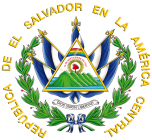 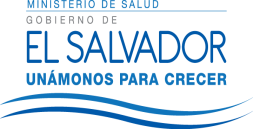 M I N I S T E R I O   D E   S A L U DH O S P I T AL     N A C I O N A L    D E    S O N S O N A T EVERSIÓN PÚBLICAEl presente documento es una versión pública, en el cual únicamente se ha omitido la información que la Ley de Acceso a la Información Pública que se puede abreviar LAIP, define como confidencial entre ellos los datos personales de la personas naturales firmantes de conformidad a lo establecido en los Artículos 24 y 30 de la LAIP y el Articulo 6 del lineamiento No. 1, para la publicación de la información oficiosa.También se ha incorporado al documento la pagina escaneada con las firmas y sellos de las personas naturales firmante para la legalidad del documento.
Imprimir para LAIP 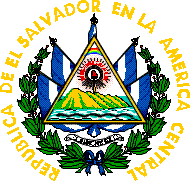 GOBIERNO DE EL SALVADOR Hospital Nacional "Dr. Jorge Mazzini Villacorta", Sonsonate UNIDAD DE ADQUISICIONES PREVISION NO:202 UACI del Hospital Nacional de Sonsonate Y CONTRATACIONES INSTITUCIONAL PREVISION NO:202 UACI del Hospital Nacional de Sonsonate - PREVISION NO:202 ORDEN DE COMPRA DE BIENES Y SERVICIOS Lugar y Fecha: Sonsonate 26 de Enero del 2012 No.Orden:29/2012 RAZON SOCIAL DEL SUMINISTRANTE LABORATORIOS VIJOSA, S.A. DE C.V. CANTIDAD UNIDAD DE D E S C R I P C I O N PRECIO VALOR CANTIDAD MEDIDA D E S C R I P C I O N UNITARIO TOTAL - - LINEA:0202 Atención Hospitalaria--FARMACIA - FONDOS GOES - - 50 Cada Uno CODIGO -019-02005-IPRATROPIO BROMURO 250mcg/ml, SOLUCION PARA NEBULIZADOR, FRASCO 10 a 20 ml. OFRECE: BROMURO DE IPRATROPIO 250mcg/mL FCO. 20 ML, EMP. HOSP. MARCA VIJOSA, ORIG. EL SALV. VTO. 2 AÑOS A PARTIR DE FECHA DE ENTREGA. $2.58 $129.00 170 Cada Uno CODIGO - 022-09040 -FENITOINA SODICA 50mg/ml SOLUCION INYECTABLE, FRASCO VIAL o AMPOLLA 5ml, PROTEGIDO DE LA LUZ OFRECE: FENITOINA SODICA 50mg/ml FCO VIAL 5ML, EMP. HOSP., MARCA VIJOSA , ORIG. EL SALV. VTO. 2 AÑOS $2.09 $355.30 - - TOTAL........................ - $484.30 SON: cuatrocientos ochenta y cuatro 30/100 dolares LUGAR DE ENTREGA:ALMACEN DEL HOSPITAL DE SONSONATE – 1- 5 DIAS HABILES DESPUES DE RECIBIDA LA ORDEN DE COMPRA 


___________________________ 
Titular o Designado 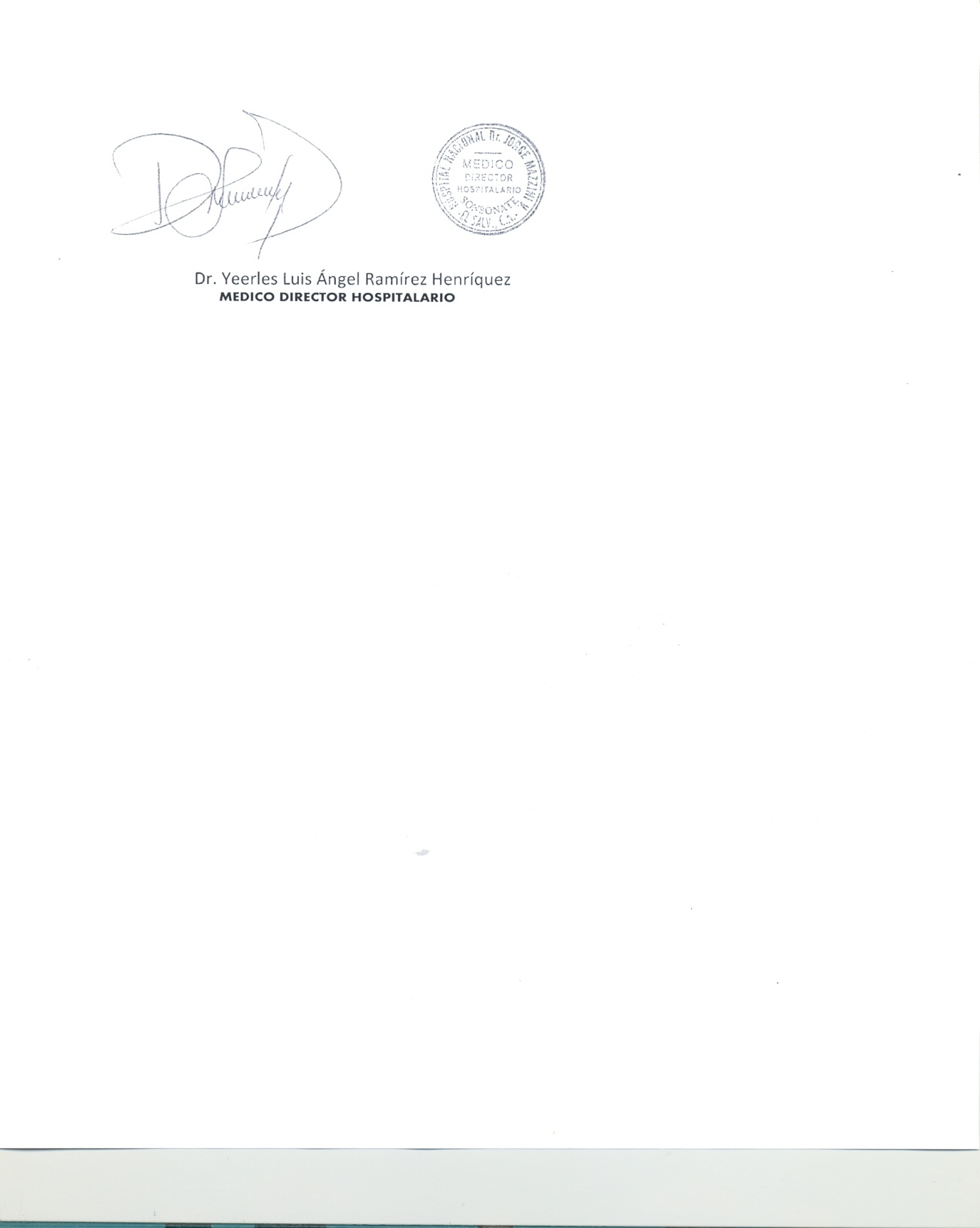 